ГОСУДАРСТВЕННОЕ АВТОНОМНОЕ ПРОФЕССИОНАЛЬНОЕ ОБРАЗОВАТЕЛЬНОЕ УЧРЕЖДЕНИЕ ЧУКОТСКОГО АВТОНОМНОГО ОКРУГА« ЧУКОТСКИЙ СЕВЕРО-ВОСТОЧНЫЙ ТЕХНИКУМ ПОСЁЛКА ПРОВИДЕНИЯ »РАБОЧАЯ ПРОГРАММа УЧЕБНОЙ ДИСЦИПЛИНЫОП.03 «Электротехника».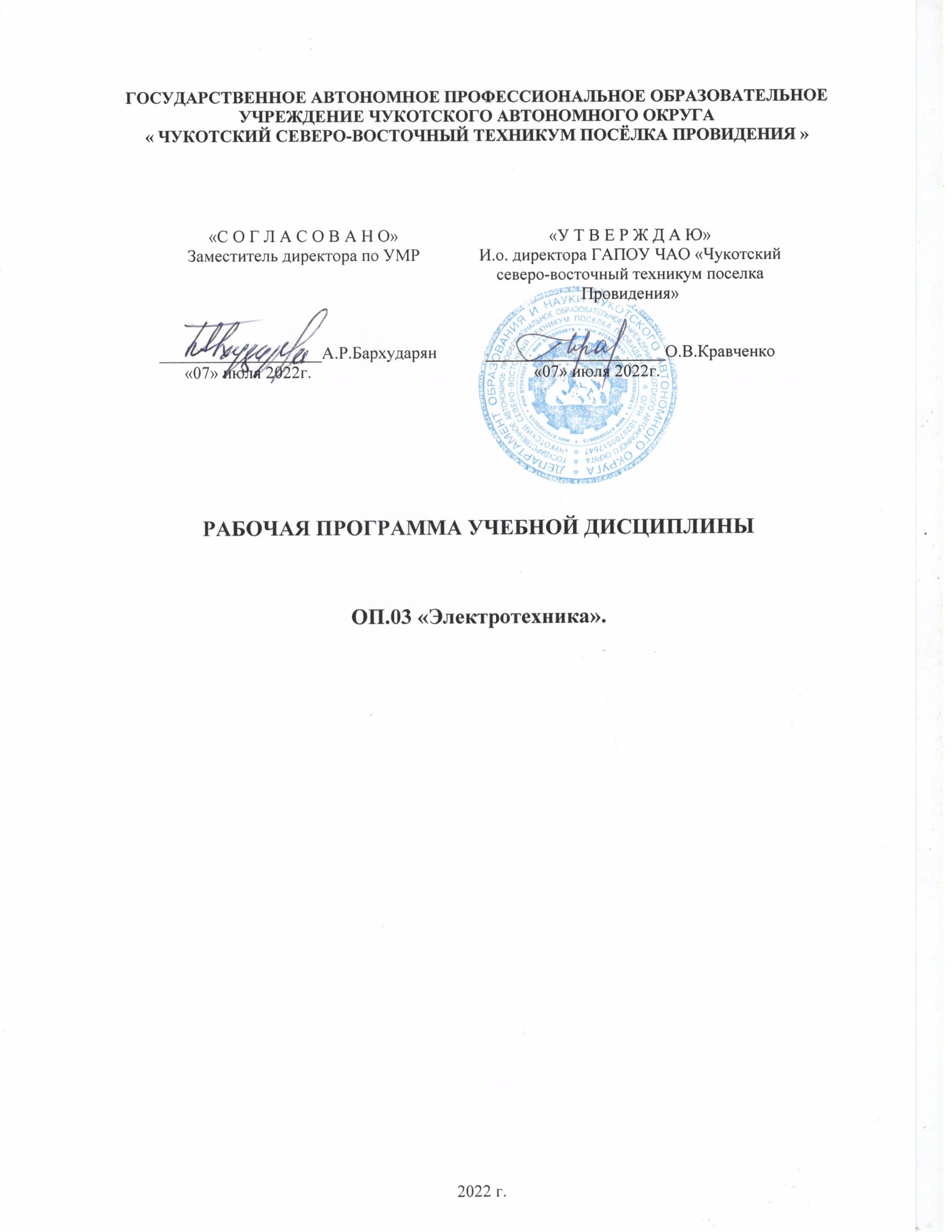 2022 г.Рабочая программа учебной дисциплины разработана на основе Федеральных государственных образовательных стандартов (далее – ФГОС) по профессии среднего профессионального образования (далее СПО) 08.01.29  Мастер по ремонту и обслуживанию инженерных систем жилищно-коммунального хозяйства.Организация-разработчик: Государственное автономное профессиональное образовательное учреждение Чукотского автономного округа « Чукотский северо-восточный техникум посёлка Провидения »Рассмотрена методическим объединением преподавателей общепрофессиональных и профессиональных дисциплинПротокол от «07» июля 2022г.  № 3СОДЕРЖАНИЕПАСПОРТ ПРОГРАММЫ УЧЕБНОЙ ДИСЦИПЛИНЫОП.03.ЭлектротехникаОбласть применения программыРабочая программа учебной дисциплины является частью основной профессиональной образовательной программы в соответствии с ФГОС СПО по профессии08.01.10 Мастер жилищно-коммунального хозяйства укрупненной группы профессий и специальности 08.00.00 Техника и технологии строительстваМесто дисциплины в структуре основной профессиональной образовательной программы: дисциплина входит в общепрофессиональный цикл, межпредметные связи с общеобразовательной дисциплиной «Физика», профессиональным модулем ПМ.02 Поддержание рабочего состояния силовых и слаботочных систем зданий и сооружений, освещения и осветительных сетей объектов жилищно-коммунального хозяйства»Цель и планируемые результаты освоения дисциплины:Целью освоения дисциплины является приобретение обучающимися теоретических знаний и профессиональных навыков в области современной электротехники, необходимых для успешной профессиональной деятельности специалистов. В результате изучения учебной дисциплины обучающийся должен уметь:использовать основные законы и принципы теоретической электротехники в профессиональной деятельности;читать принципиальные, электрические и монтажные схемы; рассчитывать параметры электрических, магнитных цепей;пользоваться электроизмерительными приборами и приспособлениями; подбирать устройства, электрические приборы и оборудование с определеннымипараметрами и характеристиками; собирать электрические схемы.В результате изучения учебной дисциплины обучающийся должен знать: способы получения, передачи и использования электрической энергии; электротехническую терминологию; основные законы электротехники; характеристики и параметры электрических и магнитных полей;свойства проводников, электроизоляционных и магнитных материалов;основы теории электрических машин, принцип работы типовых электрических устройств;методы расчета и измерения основных параметров электрических, магнитных цепей; принципы действия, устройство, основные характеристики электротехническихустройств и приборов;составление электрических цепей;правила эксплуатации электрооборудования.4В результате освоения дисциплины обучающийся осваивает элементы компетенций:2. СТРУКТУРА И СОДЕРЖАНИЕ УЧЕБНОЙ ДИСЦИПЛИНЫОбъем учебной дисциплины и виды учебной работы7Тематический план и содержание учебной дисциплины ОП.03 ЭЛЕКТРОТЕХНИКА89Для характеристики уровня освоения учебного материала используются следующие обозначения:– ознакомительный (узнавание ранее изученных объектов, свойств);– репродуктивный (выполнение деятельности по образцу, инструкции или под руководством)– продуктивный (планирование и самостоятельное выполнение деятельности, решение проблемных задач)10УСЛОВИЯ РЕАЛИЗАЦИИ ПРОГРАММЫМатериально-техническое обеспечениеРеализация программы предполагает наличие учебного кабинета «Электротехника»; Оборудование учебного кабинета и рабочих мест кабинета:экран; видеопроектор; ПК;Стенд управления асинхронным двигателем;Стенд управления двигателем постоянного тока;Типовой комплект учебного оборудования «Электрические цепи» /ручной, настольный/ ЭЦ-НР – 1шт;Типовой комплект учебного оборудования «Теория электрических цепей», исполнение настольное ручное (ТЭЦ-НР) – 1 шт;Типовой комплект учебного оборудования «Основы электроники», исполнение настольное ручное (ОЭ-НР) – 1шт;Типовой комплект учебного оборудования «Электрические цепи и основы электроники», исполнение настольное ручное минимодульное (ЭЦиОЭ-НРМ) – 1шт;Типовой комплект учебного оборудования «Аналоговая электроника», настольное ручное исполнение (АЭ-НР) – 1шт;Библиотека, читальный зал с выходом в Интернет, оборудованный наглядными пособиями, литературой и справочной литературойИнформационное обеспечение обученияПеречень используемых учебных изданий, Интернет-ресурсов, дополнительной литературыОсновные источники:Прошин В.М. Электротехника: учебник. - М.: Академия, 2015Бутырин П.А. Электротехника: учебник для учреждений нач. проф. Образования/ П.А. Бутырин, О.В. Толчеев: Издательский центр «Академия», 2015.-272 с.Касаткин, А.С. Электротехника: учеб. / А.С. Касаткин, И.В. Немцов.-М.: Издательский центр "Академия". 2016. – 540 с.Мартынова И.О. Электротехника: лабораторно-практические работы. – М.: Кнорус,2016Дополнительные источники:Прошин В.М. Рабочая тетрадь к лабораторно-практическим работам по электротехнике: учебное пособие. - М.: Академия, 2015Новиков П.Н., Толчеев О.В. Задачник по электротехнике. – М.: Академия, 2015	Иванов, И.И. Электротехника. Основные положения, примеры и задачи: учеб./И.И.Иванов, А.Ф.Лукин, Г.И.Соловьев. – СПб:Лань, 2014 - 192 с.Интернет -источникиБаза данных информационной системы «Единое окно доступа к образовательным ресурсам» http://window.edu.ru/Федеральная государственная информационная система «Национальная электронная библиотека» http://нэб.рф/Университетская информационная система «РОССИЯ» http://uisrussia.msu.ru/11м в же12131415«С О Г Л А С О В А Н О»Заместитель директора по УМР___________________А.Р.Бархударян      «07» июля 2022г.«У Т В Е Р Ж Д А Ю»И.о. директора ГАПОУ ЧАО «Чукотский северо-восточный техникум поселка Провидения»_____________________О.В.Кравченко                «07» июля 2022г.стр.1.Паспорт программы учебной дисциплины42.Структура и содержание учебной дисциплины63.Условия реализации программы учебной дисциплины114.Контроль и оценка результатов освоения учебной дисциплины12КодНаименование результата обученияПК 1.1.Осуществлять техническое обслуживание в соответствии с заданием (нарядом) системы водоснабжения, водоотведения, отопления объектов жилищно-коммунального хозяйстваПК 1.2.Проводить ремонт и монтаж отдельных узлов системы водоснабжения, водоотведенияПК 1.3.Проводить ремонт и монтаж отдельных узлов системы отопления.ПК 2.1Осуществлять техническое обслуживание силовых и слаботочных систем зданий и сооружений, освещения и осветительных сетей объектов жилищно- коммунального хозяйства в соответствии с требованиями нормативно- технической документации.ПК 2.2.Осуществлять ремонт и монтаж отдельных узлов освещения и осветительных сетей объектов жилищно-коммунального хозяйства в соответствии с требованиями нормативно-технической документацииПК 2.3.Осуществлять ремонт и монтаж отдельных узлов силовых и слаботочныхсистем зданий и сооружений в соответствии с требованиями нормативно- технической документацииОК 1Выбирать способы решения задач профессиональной деятельности,применительно к различным контекстам.ОК 2Осуществлять поиск, анализ и интерпретацию информации, необходимой длявыполнения задач профессиональной деятельности.ОК 3ОК 03. Планировать и реализовывать собственное профессиональное и личностноеразвитие.ОК 4ОК 04. Работать в коллективе и команде, эффективно взаимодействовать с коллегами, руководством, клиентами.ОК 5ОК 05. Осуществлять устную и письменную коммуникацию на государственном языке с учетом особенностей социального и культурного контекста.ОК 6ОК 06. Проявлять гражданско-патриотическую позицию, демонстрировать осознанное поведение на основе общечеловеческих ценностей.OК 7OК 07.Содействовать сохранению окружающей среды, ресурсосбережению, эффективно действовать в чрезвычайных ситуациях.ОК 8ОК 08.Использовать средства физической культуры для сохранения и укрепления здоровья в процессе профессиональной деятельности и поддержан иенеобходимого уровня физической подготовленности.ОК 9ОК 09. Использовать информационные технологии в профессиональной деятельности.ОК 10ОК 10. Пользоваться профессиональной документацией на государственном и иностранном языке.ОК 11ОК 11. Планировать предпринимательскую деятельнoсть в профессиональнoй сфере.Вид учебной работыОбъем часовОбъем образовательной нагрузки (всего)80в том числе:лабораторные занятия (если предусмотрено)практические занятия30контрольные работы (если предусмотрено)2Самостоятельная учебная работа (всего)4в том числе:По рекомендованной литературе и конспекту лекций изучить вопросыданной темы.Итоговая аттестация в форме зачетаИтоговая аттестация в форме зачетаНаименование разделов и темСодержание учебного материала, лабораторные и практические работы, самостоятельная работа обучающихсяОбъем часовОсваиваемыеэлементы компетенций1234ВведениеИнструктаж по охране труда. ИОТ № 026-16 История развития электротехники1Тема 1.Цепи постоянного тока и магнитные цепиСодержание учебного материала9ПК 2.1.ПК 2.2.ПК 2.3.Тема 1.Цепи постоянного тока и магнитные цепиЭлектрические цепи постоянного токаПараметры цепей постоянного тока и магнитных цепей (составить таблицу). Элементы электрических цепей и их соединениеЗаконы Ома и КирхгофаРабота и мощность электрической цепи Магнитные цепиЭлектромагнетизм9ПК 2.1.ПК 2.2.ПК 2.3.Практические занятияРасчет простых электрических цепей Расчет сложных электрических цепей Решение задач на законы Ома и Кирхгофа Решение задач на электромагнетизмРабота с тестами по теме8ОК 01-06ОК 09-10Контрольная работа по теме: «Электрические цепи постоянного тока»1Тема 2.Цепи переменного токаСодержание учебного материалаПК 2.1Тема 2.Цепи переменного токаПараметры и классификация электрических цепей переменного тока. Электрическая цепь: с активным сопротивлением; с катушкой индуктивности (идеальной); с емкостью. Векторная диаграмма.Разность фаз напряжения и тока.Неразветвленные электрическиеRС и RL-цепи переменного тока. Треугольники напряжений,сопротивлений, мощностей.Коэффициент мощности. Балансмощностей. Неразветвленная электрическая RLC-цепь переменного тока, резонанс напряжений и условия его возникновения.Разветвленная электрическая RLC-цепь переменного тока, резонанс токов и условия его возникновения. Расчет электрической цепи, содержащей источник синусоидальной ЭДС.12ПК 2.1Многофазные системы.ПК 2.2.ПК 2.3.ОК 01-06ОК 09-10Практические занятияРасчёт полного сопротивления цепи.Построение векторных диаграмм при последовательном соединении резистора, катушки индуктивности и конденсатора.Соединение потребителей и источников тока звездой и треугольником5ПК 2.2.ПК 2.3.ОК 01-06ОК 09-10Самостоятельная работа обучающихсяПолучение трехфазного тока1ПК 2.2.ПК 2.3.ОК 01-06ОК 09-10Тема 3.Тема № 3 Электротехнические устройстваСодержание учебного материала8ПК 2.1.ПК 2.2.ПК 2.3.ОК 01-06ОК 09-10Тема 3.Тема № 3 Электротехнические устройстваЭлектротехнические устройства как преобразователи электрической энергии и электрического сигналаКлассификация и применение электрических аппаратов Общие сведения об электросвязи и радиосвязи.Электротехнические устройства в автоматических системах контроля и управления.8ПК 2.1.ПК 2.2.ПК 2.3.ОК 01-06ОК 09-10Тема 3.Тема № 3 Электротехнические устройстваСамостоятельная работа обучающихсяДоклад по теме «Преобразование электрической энергии в другие виды энергии»1ПК 2.1.ПК 2.2.ПК 2.3.ОК 01-06ОК 09-10Тема № 4Электроизмерительные приборыСодержание учебного материала5ПК 2.1.ПК 2.2.ПК 2.3.ОК 01-06ОК 09-10Тема № 4Электроизмерительные приборыЭлектроизмерительные приборы.Устройство электроизмерительных приборов. Назначение, принцип работы.5ПК 2.1.ПК 2.2.ПК 2.3.ОК 01-06ОК 09-10Тема № 4Электроизмерительные приборыПрактические занятияСоставить таблицу «Классификация электроизмерительных приборов, их достоинства, недостатки и применение».4ПК 2.1.ПК 2.2.ПК 2.3.ОК 01-06ОК 09-10Тема № 4Электроизмерительные приборыСамостоятельная работа обучающихсяДоклад по теме «Преобразование электрической энергии в другие виды энергии»1ПК 2.1.ПК 2.2.ПК 2.3.ОК 01-06ОК 09-10Тема 5.Электрические машины и трансформаторы.Содержание учебного материала7ПК 2.1.ПК 2.2.ПК 2.3ОК 01-06ОК 09-10Тема 5.Электрические машины и трансформаторы.Основы взаимодействия электрических и магнитных полей. Понятие электромагнитной индукции, выталкивающей силы, вращающего момента. Взаимодействие магнитных полей.Особенности работы двигателя, генератора Классификация двигателей.Трансформаторы Автотрансформаторы7ПК 2.1.ПК 2.2.ПК 2.3ОК 01-06ОК 09-10Практические занятияИсследование работы двигателя постоянного тока. Исследование работы двигателя переменного тока Составление рабочих чертежей электрических схем двигателя6Тема №6Производство, распределение и использование электроэнергииПрактические занятия:Составить таблицу «Категории потребителей электроэнергии» Электроэнергетические системы.Классификация электростанций.Классификация потребителей электроэнергии. Электроснабжение помещений.7ПК 2.1.ПК 2.2.ПК 2.3.ОК 01-06ОК 09-10Тема №6Производство, распределение и использование электроэнергииСамостоятельная работа обучающихся:Выполнение индивидуального проектного задания в виде презентации по одной из тем: «Виды электростанций» , «Альтернативные источники энергии»,«Электроснабжение жилых зданий» Подготовка к зачету1ПК 2.1.ПК 2.2.ПК 2.3.ОК 01-06ОК 09-10Тема №6Производство, распределение и использование электроэнергииКонтрольная работа по теме: «Энергосистема»1ПК 2.1.ПК 2.2.ПК 2.3.ОК 01-06ОК 09-10Зачет с оценкой2ПК 2.1.ПК 2.2.ПК 2.3.ОК 01-06ОК 09-10Всего:80ПК 2.1.ПК 2.2.ПК 2.3.ОК 01-06ОК 09-10Результаты обучения (освоенные компетенции)Основные показатели оценки результатаФормы и методы контроля и оценкиПК.1.1. Осуществлять техническое обслуживание в соответствии с заданием (нарядом)системы водоснабжения,водоотведения, отопления объектов жилищно-коммунального хозяйства-демонстрация умений осуществлятьтехническое обслуживание в соответствии с заданием (нарядом)системы водоснабжения, водоотведения,отопления объектов жилищно- коммунального хозяйства.демонстрация точности и скорости чтения чертежей;демонстрация скорости и качества анализа технологической документации;обоснование выбора приспособлений измерительного и вспомогательногоинструмента.ТестированиеЭкспертная оценка защиты практическойработыПК.1.2.Проводить ремонт и монтаж отдельных узловсистемы водоснабжения,водоотведенияобоснование выбора технологического оборудования;определение последовательностии оптимальных способов	монтажа отдельных узлов системы системыводоснабжения, водоотведения.ТестированиеЭкспертная оценка защиты практической работыПК.1.3. Проводить ремонт и монтаж отдельных узлов системы отопленияобоснование выбора технологического оборудования;определение последовательностии оптимальных способов	монтажа отдельных узлов системы системы отопления.ТестированиеЭкспертная оценка защиты практической работыПК.2.1.Осуществлятьтехническое обслуживаниесиловых и слаботочных систем зданий и сооружений, освещения и осветительных сетей объектов жилищно-коммунального хозяйства всоответствии с требованиями нормативно-технической документации.обоснование выбора приспособлений измерительного и вспомогательного инструмента;демонстрация скорости и качества анализа технологической документации;определение последовательностии оптимальных способов обслуживаниясиловых и слаботочных систем зданий и сооруженийТестированиеЭкспертная оценка защиты практической работы;Устный опросПК.2.2.Осуществлять ремонт и монтаж отдельных узловосвещения и осветительных сетей объектов жилищно-коммунального хозяйства в соответствии стребованиями нормативно- технической документацииобоснование выбора приспособлений измерительного и вспомогательного инструмента при монтаже узлов систем освещения;демонстрация скорости и качества анализа технологической документации;определение последовательностии оптимальных способов обслуживаниясиловых и слаботочных систем зданий и сооруженийТестированиеЭкспертная оценка защиты практической работы;Устный опросПК.2.3.Осуществлять ремонт и монтаж отдельных узловсиловых и слаботочныхсистем зданий и сооружений в соответствии стребованиями нормативно- технической документациивыполнение монтажа отдельных узлов силовых и слаботочныхсистем зданий и сооружений в соответствии стребованиями нормативно-технической документации;прокладка	электрической	проводки	в системах контроля и регулирования.монтаж трубных   проводок   в   системахТестированиеЭкспертная оценка защиты практическойработыконтроля и регулирования.монтаж щитов, пультов.оценка качества результатов собственной деятельности.оформление сдаточной документации.демонстрация точности и скорости чтения чертежей;демонстрация скорости и качества анализа технической документации;изложение последовательности монтажа приборов систем освещения;ОК 01. Выбирать способы решениязадач профессиональнойдеятельности, применительно к различным контекстам.Правильно выявлять и эффективно искатьинформацию, необходимую для решения задачи и/или проблемы. Составить пландействия. Определить необходимые ресурсы. Владеть актуальными методами работы в профессиональной и смежных сферах.Реализовать составленный план. Оценивать результат и последствия своих действий.Актуальныйпрофессиональный исоциальный контекст, в котором приходитсяработать и жить. Основные источники информации и ресурсы для решения задач и проблем впрофессиональном и/или социальном контексте.ОК 02.Осуществлять поиск, анализи интерпретацию информации, необходимой для выполнения задач профессиональнойдеятельности.Определять задачи поиска информации.Определять необходимые источникиинформации. Планировать процесс поиска. Структурировать получаемую информацию.Выделять наиболее значимое в перечне информации. Оценивать практическую значимость результатов поиска. Оформлять результаты поиска.Номенклатураинформационныхисточников применяемых в профессиональнойдеятельности. Приемы структурирования информации. Форматоформления результатов поиска информации.ОК 03. Планировать иреализовывать собственное профессиональное и личностное развитие.Определять актуальностьнормативно-правовой документации впрофессиональной деятельности; выстраивать траектории профессионального и личностного развитияСодержание актуальнойнормативно-правовойдокументации; современная научная и профессиональная терминология; возможные траекториипрофессиональногоразвития и самообразованияОК 04. Работать в коллективе икоманде, эффективновзаимодействовать с коллегами, руководством, клиентами.Организовывать работу коллектива икоманды. Взаимодействовать с коллегами, руководством, клиентами.Психологию коллектива.Психологию личности.Основы проектной деятельности.ОК 05. Осуществлять устную иписьменную коммуникацию на государственном языке с учетомособенностей социального и культурного контекста.Излагать свои мысли на государственномязыке. Оформлять документы.Особенности социального икультурного контекста Правила оформления документов.ОК 06. Проявлять гражданско-патриотическую позицию,демонстрировать осознанное поведение на основетрадиционных общечеловеческих ценностей.Описывать значимость своей профессии.Презентовать структуру профессиональной деятельности по профессии.Описывать значимость своей профессии.Презентовать структуру профессиональнойдеятельности по профессии (специальности).ОК 07. Содействовать сохранениюокружающей среды,ресурсосбережению, эффективно действовать в чрезвычайныхситуациях.Соблюдать нормы экологическойбезопасности. Определять направления ресурсосбережения в рамкахпрофессиональной деятельности по профессии.Правила экологическойбезопасности при ведении профессиональнойдеятельности. Основныересурсы задействованные в профессиональнойдеятельности. Пути обеспеченияресурсосбережения.ОК 08. Использовать средства физической культуры длясохранения и укрепления здоровья в процессе профессиональнойдеятельности и поддержаниенеобходимого уровня физической подготовленности.Использовать физкультурно-оздоровительную деятельность для укрепления здоровья,достижения жизненных и профессиональных целей. Применять рациональные приемыдвигательных функций в профессиональной деятельности. Пользоваться средствамипрофилактики перенапряжения характерными для данной профессии.Роль физической культуры в общекультурном,профессиональном и социальном развитиичеловека. Основы здорового образа жизни. Условия профессиональнойдеятельности и зоны риска физического здоровья для профессии (специальности).Средства профилактики перенапряжения.ОК 09. Использоватьинформационные технологии в профессиональной деятельности.Применять средства информационныхтехнологий для решения профессиональных задач. Использовать современноепрограммное обеспечение.Современные средства иустройстваинформатизации. Порядок их применения ипрограммное обеспечение в профессиональнойдеятельности.ОК 10. Пользоватьсяпрофессиональной документацией на государственном и иностранном языках.Понимать общий смысл четко произнесенных высказываний на известные темы(профессиональные и бытовые). Понимать тексты на базовые профессиональные темы.Участвовать в диалогах на знакомые общие и профессиональные темы. Строить простые высказывания о себе и о своейпрофессиональной деятельности. Кратко обосновывать и объяснить свои действия (текущие и планируемые). Писать простые связные сообщения на знакомые илиинтересующие профессиональные темы.Правила построения простых и сложныхпредложений напрофессиональные темы.Основныеобщеупотребительные глаголы (бытовая ипрофессиональная лексика). Лексический минимум, относящийся к описанию предметов, средств ипроцессовпрофессиональнойдеятельности. Особенности произношения. Правила чтения текстовпрофессиональной направленности.ОК 11. Планироватьпредпринимательскуюдеятельность в профессиональной сфере.Выявлять достоинства и недостаткикоммерческой идеи. Презентовать идеи открытия собственного дела впрофессиональной деятельности. Оформлять бизнес-план. Рассчитывать размеры выплат по процентным ставкам кредитования.Основыпредпринимательской деятельности. Основыфинансовой грамотности. Правила разработки бизнес- планов. Порядоквыстраивания презентации. Кредитные банковскиепродукты.